РОССИЙСКАЯ ФЕДЕРАЦИЯКОСТРОМСКАЯ ОБЛАСТЬГАЛИЧСКИЙ МУНИЦИПАЛЬНЫЙ РАЙОН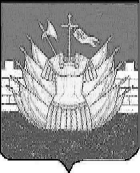 СОВЕТ ДЕПУТАТОВДМИТРИЕВСКОГО СЕЛЬСКОГО ПОСЕЛЕНИЯРЕШЕНИЕот «14» мая 2015 год  № 333             В соответствии с Федеральным законом от 25 декабря 2008 года № 273-ФЗ «О противодействии коррупции» и от 03 декабря  2012 года № 230-ФЗ «О контроле за соответствием расходов лиц, замещающих государственные должности, и иных  лиц их доходам», Уставом  муниципального образования Дмитриевское сельское поселение Галичского муниципального района  Костромской области, Совет депутатов сельского поселения РЕШИЛ:         1. Утвердить  Перечень муниципальных  должностей Дмитриевского сельского поселения Галичского муниципального района Костромской области, при замещении которых лица обязаны представлять сведения о своих доходах, расходах, об имуществе и обязательствах имущественного характера, а также сведения о доходах, расходах, об имуществе и обязательствах имущественного характера своих супруги (супруга) и несовершеннолетних детей согласно приложению.         2. Настоящее решение вступает в силу со дня  официального опубликования(обнародования). Глава сельского поселения                                             А.В.Тютин        Приложениек решению Совета депутатовДмитриевского сельского поселенияот 14 мая 2015 года № 333Переченьмуниципальных  должностей Дмитриевского сельского поселенияГаличского муниципального района Костромской области,при  замещении  которых лица обязаны представлять сведения о своих доходах, расходах, об имуществе и обязательствах имущественного характера, а также сведения о доходах, расходах, об имуществе и обязательствах имущественного характера своих супруги (супруга) и несовершеннолетних детей 1.1.  Глава Дмитриевского сельского поселения Галичского муниципального района Костромской областиОб утверждения Перечня муниципальных должностей Дмитриевского сельского поселения Галичского муниципального района  Костромской области, при замещении которых лица обязаны представлять сведения о своих доходах, расходах, об имуществе и обязательствах имущественного характера, а также сведения о доходах, расходах, об имуществе и обязательствах имущественного характера своих супруги (супруга) и несовершеннолетних детей  